Г Л А В А   А Д М И Н И С Т Р А Ц И ИМ У Н И Ц И П А Л Ь Н О Г О     Р А Й О Н А«ЛЕВАШИНСКИЙ РАЙОН» РЕСПУБЛИКИ ДАГЕСТАНП  О  С  Т  А  Н  О В  Л  Е  Н  И  Е  № 194от 22 декабря 2016 года с. ЛевашиО прогнозе социально-экономического развития Левашинского района на 2017 год и плановый период 2018 и 2019гг.	Администрация МР «Левашинский район»  отмечает, что экономика района нуждается в изменении структуры путем инновационно-технологической модернизации всех ее секторов и сфер, привлечения инвестиций, развития частно-государственного партнёрства.Основные проблемы в определенной степени обусловлены общей экономической ситуацией в районе:-структурная несбалансированность секторов экономики района;-разрыв между располагаемым производственным потенциалом района и ограниченным спросом на производимую продукцию;-отсутствие у предприятий и организаций собственных оборотных средств для оживления производства при высоких ставках банковских кредитов;-обострение проблемы сбыта из-за высокой стоимости продукции;-удаленность от республиканского центра делает труднореализуемыми инвестиционные проекты.     В этих условиях ключевыми направлениями, обеспечивающими предпосылки для ускоренного роста экономики, а, следовательно, и для повышения уровня жизни населения, являются диверсификация структуры экономики и преимущественное развитие высокотехнологичных производств. Требуются качественные преобразования в промышленности, агропромышленном комплексе, строительстве, торговле и др. секторах экономики, изменения отраслевой структуры экономики района в целом в минимальные сроки. В соответствии с утверждённым программно-целевым документом республиканской целевой программой «Социально-экономическое развитие горных территорий Республики Дагестан на 2014-2018 годы», приоритеты которого определены с учетом документов долгосрочного развития РФ и СКФО и направлены на модернизацию и структурную перестройку экономики республики и в частности горных территорий, определены стратегические цели, основные приоритетные направления развития республики на долгосрочную перспективу, сформулированы проектные предложения по их реализации. Основные приоритеты и цели развития республики на краткосрочную и долгосрочную перспективу стали ориентиром для разработки прогноза социально-экономического развития МР «Левашинский район» на среднесрочную перспективу на период до 2019 года.	В текущем году наблюдается существенное замедление темпов роста  экономических и социальных показателей, снижение потребительского спроса при продолжающемся росте цен и тарифов. 	Среднегодовые темпы роста основных социально-экономических показателей района за 2017-2019 годы, предшествующие прогнозируемому периоду, составили продукция промышленного производства – 170,4 процента, продукция сельского хозяйства-127,8 процента, инвестиции в основной капитал -118,6 процента, оборот розничной торговли 130,0 процента, объем платных услуг населению – 126,6 процента, поступления налогов и сборов в бюджеты всех уровней – 103,5 процента, реальных располагаемых доходов населения – 116,6 процента, реальной начисленной заработной платы – 90,0 процента.    	Прогнозный сценарий функционирования экономики района на 2017-2019 годы рассчитан исходя из анализа социально-экономического развития района за предшествующие годы, оценки ситуации в текущем году, исходит из необходимости решения существующих проблем и имеющихся ресурсов и разработан в двух вариантах, которые базируются на инерционной оптимистической оценках прогнозируемых  условий и факторов.                                                                            	В 2017 году прогнозируется рост основных социально-экономических показателей в сравнении с последним отчетным годом (2016 год) промышленного производства -112,4 %, сельскохозяйственной продукции – 106,2 %, инвестиции в основной капитал -103,7 % , оборот розничной торговли -104,5 %, объем платных услуг населению -105,7 % реальных  располагаемых доходов населения - 102,2 %.В целях восстановления и ускоренного развития экономики района в результате использования потенциала предпринимательства, реализации инвестиционных программ и проектов, государственной поддержки внутреннего спроса, стимулирования  экономического роста и модернизации, а также достижения прогнозируемых показателей, в настоящее время использован новый подход в стратегическом планировании – утверждены семь приоритетных проектов развития  Республики Дагестан, охватывающие все отрасли экономики республики, и в частности, и районов. Начата активная работа по каждой из приоритетных сфер:- приоритетный проект «Обеление» экономики», направленный на выведение экономики «из тени» за счет активизации работы местных органов власти и налоговых органов, а также работы с налогоплательщиками.- приоритетный проект «Точки роста», инвестиции и эффективное территориальное развитие» Республики Дагестан», Цель проекта – обеспечить республику динамичными «точками роста» экономики и вызвать экономический «рывок». Результатом проекта видится формирование качественного запроса на федеральные средства под инвестиционные кластеры через инструменты федерального софинансирования, рост деловой активности, повышение инвестиционной привлекательности республики, а также формирование новой позитивной повестки для консолидации элит.- приоритетный проект «Новая индустриализация». Проект направлен на рост промышленного производства, увеличение показателей поступлений в бюджет и трудовой занятости населения путем внедрения новых форм развития промышленного потенциала республики.- приоритетный проект «Эффективное государственное управление Проект призван способствовать формированию гос.управления как открытой, динамичной, бизнес- и социально ориентированной системы. Планируется внедрение эффективных механизмов антикоррупции, улучшение бизнес-климата и взаимодействие с активным гражданским обществом.- приоритетный проект «Эффективный агропромышленный комплекс», Реализация проекта предполагает формирование и развитие «точек роста» в агропромышленном комплексе, запуск работы высокорентабельных проектов в сфере АПК, формирование логистических цепочек поставок продукции внутри республики и в регионы РФ, создание 3-х крупных агропромышленных парков.- приоритетный проект «Человеческий капитал». Проект направлен на приведение предложения в образовательной среде в соответствие с реальным кадровым спросом, построение эффективной системы здравоохранения, интеграцию республики в международное и российское культурное пространство, рост социальной защищенности населения. Одним из важнейших элементов проекта станет изучение народных языков Дагестана, а также русского и английского языков.- приоритетный проект «Безопасный Дагестан».В районе предусматривается реализация всех задач, поставленных в  Указах Президента РФ от 7 мая 2012 года №№ 596-602, 606. Указ от 7 мая 2012 года №596  «О долгосрочной государственной экономической политике»;  Указ от 7 мая 2012 года № 597 «О мероприятиях по реализации государственной социальной политики»; Указ от 7 мая 2012 года № 598 «О совершенствовании государственной политики в сфере здравоохранения»;  Указ от 7 мая 2012 года № 599 «О мерах по реализации государственной политики в области образования и науки»; Указ от 7 мая 2012 года № 600 «О мерах по обеспечению граждан Российской Федерации доступным и комфортным жильём и повышению качества жилищно-коммунальных услуг»;  Указ от 7 мая 2012 года № 601 «Об основных направлениях совершенствования системы государственного управления»;  Указ от 7 мая 2012 года № 602 «Об обеспечении межнационального согласия»; Указ от 7 мая 2012 года № 606 «О мерах по реализации демографической политики Российской Федерации». В целях обеспечения мер социально-экономического развития района                            п о с т а н о в л я ю:          1. Одобрить подготовленный управлением экономики и планирования прогноз социально – экономического развития района на 2017 год и плановый период 2018 и 2019 годов.  (приложение№1).2. Финансовому управлению района при подготовке бюджета района на очередной финансовый год и плановый период, учесть показатели прогноза социально-экономического развития района на 2017 год и плановый период 2018 и 2019 годов.3. В целях обеспечения мер по поэтапному повышению заработной платы работников муниципальных учреждений бюджетного сектора МР «Левашинский район», доведения значений целевых показателей по оплате труда работников муниципальных учреждений МР до значений, определенных Указами Президента Российской Федерации от 7 мая 2012 г. № 597 «О мероприятиях по реализации государственной социальной политики», от 1 июня 2012 года №761                                             «О Национальной стратегии действий в интересах детей на 2012-2017 годы», от 28 декабря 2012 г. № 1688 «О некоторых мерах по реализации государственной политики в сфере защиты детей-сирот и детей, оставшихся без попечения родителей», в соответствии с Программой поэтапного совершенствования системы оплаты труда в государственных (муниципальных) учреждениях на 2012-2018 годы, утвержденной распоряжением Правительства Российской Федерации от 26 ноября 2012 г. № 2190-р, и постановлением Правительства Республики Дагестан от 19 сентября 2012 года №316 «О мерах по поэтапному совершенствованию системы оплаты труда работников бюджетного сектора экономики», а также  постановлением Правительства Республики Дагестан                          от 12 сентября 2013 года №433 «Об утверждении Программы поэтапного совершенствования системы оплаты труда в государственных учреждениях Республики Дагестан на 2013-2018 годы»:- сохранить положительную динамику к 2019 году средней заработной платы педагогических работников   образовательных учреждений общего образования до 100% к средней заработной платы в Республике Дагестан;- довести к 2019 году среднюю заработную плату работников учреждений культуры до 100% от среднемесячного дохода, установленного в Республике Дагестан;- довести оплаты труда педагогов учреждений дополнительного образования детей, в том числе педагогов в системе учреждений культуры, до 100% к средней заработной плате учителей в Республике Дагестан;- довести оплаты труда педагогов учреждений дошкольного образования детей, до 90% к средней заработной плате в сфере общего образования в Республике Дагестан;- обеспечить работу, направленную на увеличение налоговых и неналоговых доходов в консолидированный бюджет до 140 миллионов рублей к 2019 году.	4. При разработке прогнозов закупок продукции для муниципальных нужд на 2017 год и плановый период 2018 и 2019 годов предусматривать расходы, связанные с проведением мероприятий по реализации положений 210-ФЗ, а также на закупку и внедрение инновационного компонента строго в соответствии с требованиями Федерального закона от 05.04.2013 № 44-ФЗ «О контрактной системе в сфере закупок товаров, работ, услуг для обеспечения государственных и муниципальных нужд».5. Муниципальные программы разрабатывать в соответствии с приоритетами социально-экономического развития, определенными настоящей стратегией социально-экономического развития муниципального района, с учетом положений программных документов, иных правовых актов Российской Федерации и Республики Дагестан в соответствующей сфере деятельности. 	6. Контроль за исполнением настоящего постановления возложить на заместителей главы Администрации муниципального района по курируемым направлениям. 	7. Настоящее постановление опубликовать в районной газете «По новому пути» и разместить на официальном сайте Администрации района.  Глава Администрациимуниципального района 			               	                     М. МагомедовПриложение  №1к постановлению главы АдминистрацииМР «Левашинский район» от 24 декабря 2016г. №194Основные показатели прогнозаОсновные показатели прогнозаОсновные показатели прогнозаОсновные показатели прогнозаОсновные показатели прогнозаОсновные показатели прогнозаОсновные показатели прогнозаОсновные показатели прогнозасоциально-экономического развития Левашинского района на 2017 год и плановый период 2018 и 2019 годовсоциально-экономического развития Левашинского района на 2017 год и плановый период 2018 и 2019 годовсоциально-экономического развития Левашинского района на 2017 год и плановый период 2018 и 2019 годовсоциально-экономического развития Левашинского района на 2017 год и плановый период 2018 и 2019 годовсоциально-экономического развития Левашинского района на 2017 год и плановый период 2018 и 2019 годовсоциально-экономического развития Левашинского района на 2017 год и плановый период 2018 и 2019 годовсоциально-экономического развития Левашинского района на 2017 год и плановый период 2018 и 2019 годовсоциально-экономического развития Левашинского района на 2017 год и плановый период 2018 и 2019 годов                 Вариант 1Единицаоценкапрогноз2019измерения2016201720182019к 2016, %Численность постоянного населения                (среднегодовая) 1                                            человек75478,076232,076994,077742,0103,0Объем отгруженной продукции (работ, услуг)тыс.руб.538036,0631966,3759989,4932764,7        индекс промышленного производства% к пред.году111,5112,4115,3117,9170,4        индекс-дефлятор % к пред.году105,4104,5104,3104,1,Продукция сельского хозяйства                       во всех категориях хозяйствтыс.руб.12614334,014320776,116288679,618249282,8        темп роста% к пред.году106,1106,2106,4106,6127,8        индекс-дефлятор % к пред.году106,1106,9106,9105,1Инвестиции в основной капитал за счет всех источников финансирования тыс.руб.1583928,81724660,91890581,92086215,6        темп роста% к пред.году103,0103,7104,9105,9118,6        индекс-дефлятор % к пред.году106,0105,0104,5104,2Объем работ, выполненных по виду деятельности "Строительство"тыс.руб.1486547,616109410,81789619,52001306,4        темп роста% к пред.году103,3104,0105,3106,2120,1        индекс-дефлятор % к пред.году103,9104,2105,5105,3Оборот розничной торговлитыс.руб.8586693,49520453,410846500,312603329,6        темп роста% к пред.году103,1104,5108,4113,3130,0        индекс-дефлятор % к пред.году106,8106,1105,1104,4 Объем платных услуг населениютыс.руб.445815,7501857,0568578,9655641,3        темп роста% к пред.году101,2105,7107,9109,7126,6        индекс-дефлятор% к пред.году107,1106,5105,0105,1Фонд заработной платы работников (ФЗП)тыс. руб.956140,9985781,01030141,41079588,2          темп роста% к пред.году115,9103,1104,5104,8130,8Среднемесячная номинальная начисленная заработная плата одного работникаруб.20036,020556,921173,621704,0        темп роста% к пред.году102,0102,6103,0104,0112,0Реальная заработная плата% к пред.году95,396,798,199,590,0Реальные располагаемые денежные доходы населения% к пред.году101,7102,2104,9106,9116,6Прожиточный минимум на душу населения в среднем  руб./мес.9090,09100,09671,010290,0149,3Численность населения с денежными доходами ниже величины прожиточного минимума в % к общей численности населения %7,07,07,06,9146,0Численность занятых в экономике (среднегодовая) в методологии БТРтыс. человек32386,032386,032386,032386,032386,0Общая численость безработных (по методологии МОТ) в среднем за год% 1,61,61,61,61,6Численность зарегистрированных безработных (на конец года) человек530,0530,0530,0510,0450,0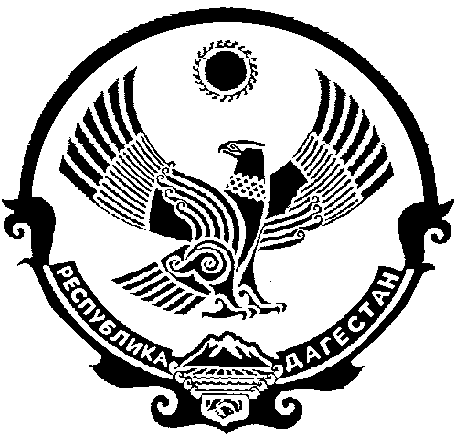 